Отчет                                                                                                                                                                                      о проведенных мероприятиях в рамках Года культуры безопасности                                                             МБОУ СОШ с. Раздзог.На сайте образовательного учреждения  создана страница, посвященная Году культуры безопасности. http://www.razdzog.osedu2.ru/Годкультурыбезопасности/tabid/19101/Default.aspx Были проведены открытые уроки по ОБЖ  11.04, 20.09, 15.10. Был проведен конкурс рисунка, плакатов,  посвященные безопасности в условиях ЧС «Это должен знать каждый!»Каждый учебный период проводится учебная тренировка по эвакуации из здания школы «Пожарная  безопасность. Действия при ЧС» 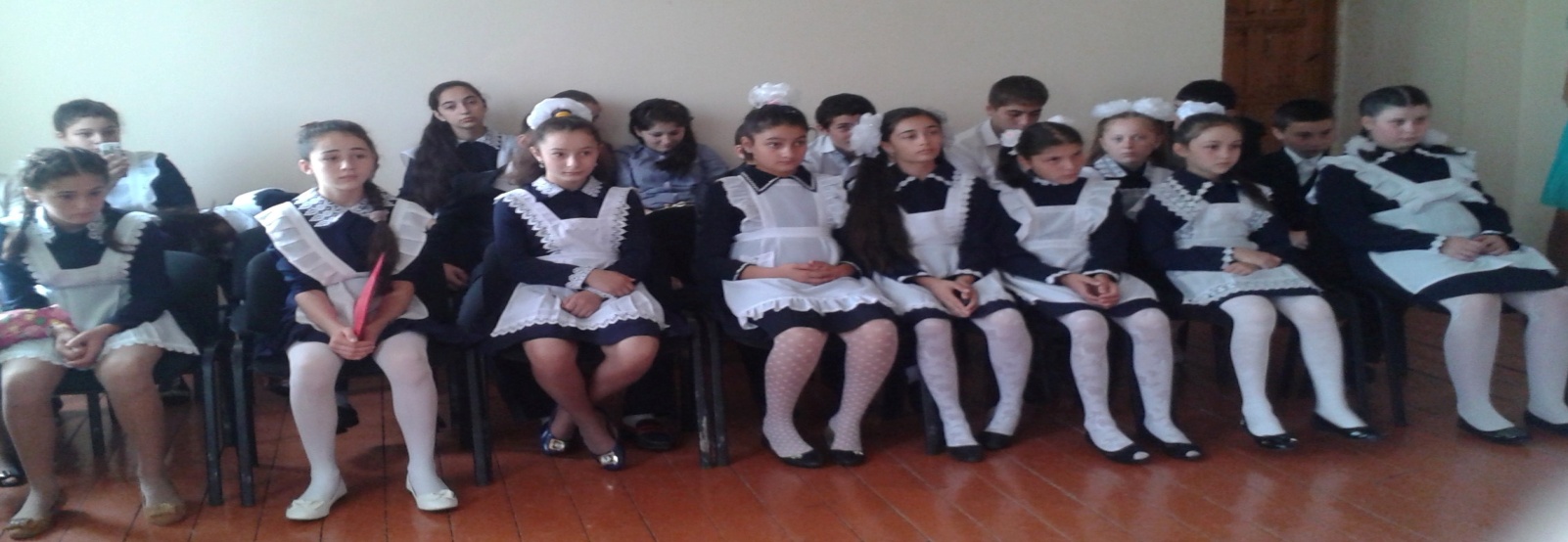 Прошли уроки мужества «Спасатель – профессия героическая» (1-10 кл.)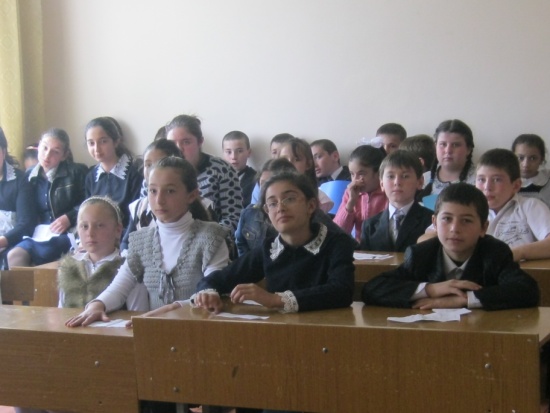 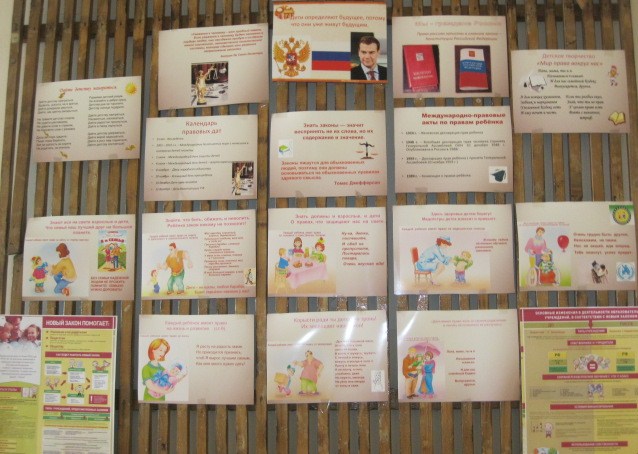 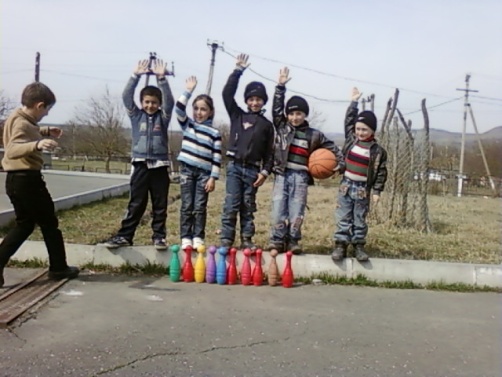 Конкурс авторских сочинений, стихотворений на тему «Спасатель» (5-10 кл.)Тематические классные часы, посвященные безопасности детей в разных ситуациях. 27 ноября проведен конкурс инсценированной песни «Спасатель» и конкурс детского рисунка «Вместе мы сила» Были проведены беседы о безопасности на воде с привлечением материалов с сайта   ГУ МЧС России по РСО – АланияВ течение года шла работа над проектами «Моя любимая профессия  - спасатель!» итоги которой были  подведены в  начале декабря.